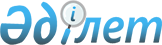 О внесении изменений в приказ Руководителя Департамента по обеспечению деятельности судов при Верховном Суде Республики Казахстан (аппарата Верховного Суда Республики Казахстан) от 24 ноября 2015 года № 6001-15-7-6/486 "Об утверждении Правил технического применения средств аудио-, видеозаписи, обеспечивающих фиксирование хода судебного заседания, хранения и уничтожения аудио-, видеозаписи, доступа к аудио-, видеозаписи"Приказ Руководителя Департамента по обеспечению деятельности судов при Верховном Суде Республики Казахстан (аппарата Верховного Суда Республики Казахстан) от 25 августа 2020 года № 20. Зарегистрирован в Министерстве юстиции Республики Казахстан 27 августа 2020 года № 21138
      В соответствии с пунктом 6 Положения о Департаменте по обеспечению деятельности судов при Верховном Суде Республики Казахстан (аппарате Верховного Суда Республики Казахстан), утвержденного Указом Президента Республики Казахстан от 3 ноября 2010 года № 1093, ПРИКАЗЫВАЮ:
      1. Внести в приказ Руководителя Департамента по обеспечению деятельности судов при Верховном Суде Республики Казахстан (аппарата Верховного Суда Республики Казахстан) от 24 ноября 2015 года  № 6001-15-7-6/486 "Об утверждении Правил технического применения средств аудио-, видеозаписи, обеспечивающих фиксирование хода судебного заседания, хранения и уничтожения аудио-, видеозаписи, доступа к аудио-, видеозаписи" (зарегистрирован в Реестре государственной регистрации нормативных правовых актов под № 12457, опубликован 25 декабря 2015 года в Информационно-правовой системе "Әділет") следующие изменения:
      в Правилах технического применения средств аудио-, видеозаписи, обеспечивающих фиксирование хода судебного заседания, хранения и уничтожения аудио-, видеозаписи, доступа к аудио-, видеозаписи, утвержденных указанным приказом:
      заголовок главы 1 изложить в следующей редакции:
      "Глава 1. Общие положения";
      заголовок главы 2 изложить в следующей редакции: 
      "Глава 2. Порядок технического применения средств аудио-, видеозаписи, обеспечивающих фиксирование хода судебного заседания";
      пункт 3 изложить в следующей редакции:
      "3. В ходе каждого судебного заседания суда первой инстанции ведется аудио-, видеозапись судебного заседания, за исключением случаев:
      1) когда гражданское дело рассматривается без вызова сторон (приказное, упрощенное (письменное) производство);
      2) если лицо, в отношении которого ведется производство по делу об административном правонарушении, при рассмотрении дела об административном правонарушении полностью признает свою вину, не заявляет о необходимости исследовать доказательства;
      3) технически неисправного оборудования, его отсутствия или невозможности применения по техническим причинам.
      В случаях неявки в судебное заседание всех лиц, участвующих по гражданскому делу, либо когда судебное заседание проводится без исследования новых доказательств, вопрос о ведении протокола судебного заседания разрешается судьей.
      При подготовке гражданского дела к судебному разбирательству в суде первой инстанции протокол ведется по ходатайству сторон либо по инициативе суда, а также в случаях, когда на этой стадии выносится решение по существу спора.";
      второе предложение пункта 6 изложить в следующей редакции:
      "Не является перерывом остановка средств аудио-, видеозаписи с момента объявления присутствующим в зале судебного заседания об отложении судебного разбирательства, перерыве или удалении суда для принятия судебного решения и до момента его объявления либо возобновления судебного разбирательства.";
      заголовок главы 3 изложить в следующей редакции:
      "Глава 3. Порядок хранения и уничтожения аудио-, видеозаписи судебного заседания";
      заголовок главы 4 изложить в следующей редакции:
      "Глава 4. Порядок доступа к аудио-, видеозаписи судебного заседания";
      пункты 30 и 31 изложить в следующей редакции:
      "30. Представители лиц, пребывающих в местах принудительной изоляции, обеспечиваются возможностью ознакомления с аудио-, видеозаписью судебного заседания. По ходатайству лиц, участвующих в деле, рассматриваемом в порядке гражданского судопроизводства, а также их представителей судом представляется копия аудиозаписи в порядке, установленном настоящими Правилами.
      31. По ходатайству лиц, указанных в пункте 28 настоящих Правил, судом предоставляется копия аудио-, видеозаписи судебного заседания на основании письменного заявления о выдаче копии аудио-, видеозаписи судебного заседания по форме, согласно приложению 1 к настоящим Правилам, за исключением гражданских дел, дел об административных правонарушениях.
      Судом предоставляется копия аудиозаписи судебного заседания по гражданским делам, делам об административных правонарушениях, на основании письменного заявления о выдаче копии аудиозаписи судебного заседания по форме, согласно приложению 2 к настоящим Правилам.
      При этом лицо предупреждается об ответственности за нарушение требований законодательства о защите персональных данных и об использовании полученной записи в целях, предусмотренных пунктом 2 настоящих Правил.
      пункт 34 изложить в следующей редакции: 
      34. Копия аудио,- видеозаписи судебного заседания предоставляется по уголовным делам - в течение пяти суток с даты поступления ходатайства в суд. 
      Копия аудиозаписи судебного заседания по административным делам предоставляется в течение трех суток, а по гражданским делам – в течение пяти рабочих дней с даты поступления ходатайства в суд.";
      Приложения 1 и 2 изложить в новой редакции согласно приложению к настоящему приказу. 
      2. Отделу координации работы местных судов Департамента по обеспечению деятельности судов при Верховном Суде Республики Казахстан (аппарата Верховного Суда Республики Казахстан) обеспечить:
      1) государственную регистрацию настоящего приказа в Министерстве юстиции Республики Казахстан;
      2) размещение настоящего приказа на официальном интернет-ресурсе Верховного Суда Республики Казахстан.
      3. Настоящий приказ вводится в действие по истечении десяти календарных дней после дня его первого официального опубликования.               Заявление о выдаче копии аудио-, видеозаписи судебного заседания
      Прошу выдать мне копию аудио-, видеозаписи судебного заседания 
от "___" ____________ 20___г. по уголовному делу /материалу
      ____________________________________________________________________ 
__________________________________________________________________________.  
(на материальном (электронном) носителе/посредством информационного сервиса (нужное подчеркнуть).
      Обязуюсь:
      1) использовать предоставляемую аудио-, видеозаписи судебного заседания только в целях судопроизводства, а также в целях установления фактических данных;
      2) не допускать распространение персональных данных, если при этом нарушаются права и свободы субъекта, а также затрагиваются законные интересы иных физических и (или) юридических лиц. 
      "____"_______________________20____г.
      ___________________________________.
      Об установленной законом административной (статья 79 КоАП) и уголовной (статья 147 УК РК) ответственности за нарушение конституционных прав граждан, а также за нарушение Закона Республики Казахстан "О персональных данных и их защите" предупрежден.
      Материальный (электронный) носитель без каких-либо записей прилагается.
      Проинформирован и согласен, что прилагаемый материальный (электронный) носитель будет отформатирован и имеющаяся на нем информация будет удалена.
      ___________ ___________  
             (дата) (подпись)              Заявление о выдаче копии аудиозаписи судебного заседания
      Прошу выдать мне копию аудиозаписи судебного заседания от "___" ____________ 20___г. 
по гражданскому делу, делу об административном правонарушении 
____________________________________________________________________________
 ____________________________________________________________________________
(на материальном (электронном) носителе/посредством информационного сервиса (нужное подчеркнуть).
      Обязуюсь:
      1) использовать предоставляемую аудиозапись судебного заседания только в целях судопроизводства, а также в целях установления фактических данных;
      2) не допускать распространение персональных данных, если при этом нарушаются права и свободы субъекта, а также затрагиваются законные интересы иных физических и (или) юридических лиц.
      "____" _______________________20____ г.
      ___________________________________.
      Об установленной законом административной (статья 79 КоАП) и уголовной (статья 147 УК РК) ответственности за нарушение конституционных прав граждан, а также за нарушение Закона Республики Казахстан "О персональных данных и их защите" предупрежден.
      Материальный (электронный) носитель без каких-либо записей прилагается.
      Проинформирован и согласен, что прилагаемый материальный (электронный) носитель будет отформатирован и имеющаяся на нем информация будет удалена.
      ___________ ___________  
             (дата) (подпись)
					© 2012. РГП на ПХВ «Институт законодательства и правовой информации Республики Казахстан» Министерства юстиции Республики Казахстан
				
      Руководитель Департамента
по обеспечению деятельности судов при Верховном Суде 
Республики Казахстан  
(аппарата Верховного Суда Республики 

Н. АХМЕТЗАКИРОВ
Приложение к Приказу
Руководитель Департамента
от 25 августа 2020 года № 20Приложение 1 к Правилам 
технического применения
средств аудио-, видеозаписи,
обеспечивающих фиксирование 
хода судебного заседания, 
хранения и уничтожения аудио-, 
видеозаписи, доступа к аудио-, видеозаписи формаСудье __________________________
(Ф.И.О. (при его наличии), 
наименование суда)
____________________________
от ____________________________
|(Ф.И.О.(при его наличии) заявителя)
____________________________
(место жительство, номер телефона)Приложение 2 к Правилам 
технического применения
средств аудио-, видеозаписи,
обеспечивающих фиксирование 
хода судебного заседания, 
хранения и уничтожения аудио-, 
видеозаписи, доступа к аудио-, видеозаписи формаСудье __________________________
(Ф.И.О. (при его наличии), 
наименование суда)
____________________________
от ____________________________
(Ф.И.О.(при его наличии) 
заявителя)
____________________________
(место жительство, номер телефона)